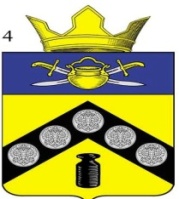 АДМИНИСТРАЦИЯПИМЕНО-ЧЕРНЯНСКОГО СЕЛЬСКОГО ПОСЕЛЕНИЯКОТЕЛЬНИКОВСКОГО МУНИЦИПАЛЬНОГО РАЙОНАВОЛГОГРАДСКОЙ ОБЛАСТИПОСТАНОВЛЕНИЕот «26» марта 2021 года  № 19О мерах по предупреждению случаев заболевания Крымской геморрагической лихорадки на территории Пимено-Чернянского сельского поселения Котельниковского муниципального района Волгоградской области в 2021 годуВ соответствии с Федеральным законом от 30.03.1999 № 52-ФЗ «О санитарно-эпидемиологическом благополучии населения», Федеральным законом от 06.10.2003 № 131-ФЗ «Об общих принципах организации местного самоуправления в Российской Федерации», постановление Администрации Котельниковского муниципального района Волгоградской области от 19.03.2021 № 182 «О неотложных мерах по предупреждению случаев заболевания Крымской геморрагической лихорадки на территории Котельниковского муниципального района Волгоградской области в 2021 году», Предписанием Управления Федеральной службы по надзору в сфере защиты прав потребителей и благополучия человека по Волгоградской области от 22.03.2021 № 17-91/65-21 «О проведении дополнительных санитарно-противоэпидемических (профилактических) мероприятий», Уставом Пимено-Чернянского сельского поселения Котельниковского муниципального района Волгоградской области администрация Пимено-Чернянского сельского поселения Котельниковского муниципального района Волгоградской области постановляет:1. Главному специалисту администрации Пимено-Чернянского сельского поселения Светличной Наталье Васильевне изыскать возможность выделения необходимых финансовых средств на организацию и проведение дезинсекционных мероприятий,  и приобретение акарицидных препаратов;2. Обеспечить в апреле-июне 2021 г. проведение полного объема дезинсекционных профилактических мероприятий, направленных на снижение численности переносчиков инфекции в местах прогона сельскохозяйственных животных, кладбищах, парках и зданиях массового пребывания граждан;3. Обеспечить информирование населения, организаций независимо от организационно-правовой формы и форм собственности о сроках проведения санитарных и дезинсекционных профилактических мероприятий;4. Информировать население о мерах по предупреждению заболевания КГЛ на территории Пимено-Чернянского сельского поселения Котельниковского муниципального района Волгоградской области, а также организовать информационную и разъяснительную работу по профилактике КГЛ;5. Регулярно проводить санитарную очистку территории населенных пунктов, своевременное выкашивание сорной растительности вблизи общественных мест, принять меры по ликвидации несанкционированных свалок ТКО;6. Контроль над исполнением настоящего постановления, возложить на главу Пимено-Чернянского сельского поселения Кувшинова Олега Витальевича;7. Настоящее постановление вступает в силу со дня его подписания и подлежит официальному опубликованию и обнародованию.Глава Пимено-Чернянскогосельского поселения 			                                    О.В. Кувшинов